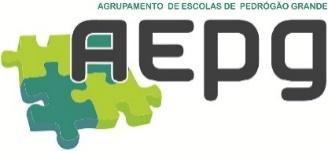 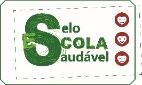 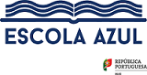 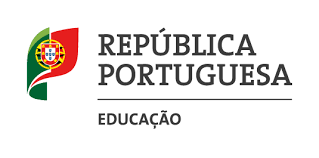 ESTRATÉGIA DE EDUCAÇÃO PARA A CIDADANIA 2020/2021 – Balanço do 1 º período  Ciclo: 3.º     Ano: 9.º    Turma: B (CONTINUAÇÃO)NOTAS:1 – Domínios (n.º 2 do artigo 11.º da Portaria 223-A/2018): Direitos Humanos; Igualdade de Género; Interculturalidade; Desenvolvimento Sustentável; Educação Ambiental; Saúde.                            Sexualidade; Media; Instituições e participação democrática; Literacia financeira e educação para o consumo; Risco; Segurança Rodoviária;                               Empreendedorismo; Mundo do trabalho; Segurança, defesa e paz; Bem-estar animal; Voluntariado. Outros.2 – Objetivos: são selecionados de entre os que constam dos referenciais de cada domínio, quando existam – disponíveis em https://cidadania.dge.mec.pt/documentos-referencia (clicar para aceder).3 – Aprendizagens essenciais: aquelas que estão definidas nas planificações das disciplinas/áreas; podem ser os “objetivos”, depende do nível de ensino/ano escolar.Pedrógão Grande, 7 de dezembro de 2020. A Professor(a) titular/ Diretor(a) de Turma: Dina CarvalhoDomínios e temas abordados/ em abordagem 1Identificação do(s) objetivo(s)2Identificação do(s) objetivo(s)2Atividades/ projetosDisciplina(s)/ Área(s) envolvida(s)Disciplina(s)/ Área(s) envolvida(s)Aprendizagens essenciais alcançadas/ a desenvolver 3Aprendizagens essenciais alcançadas/ a desenvolver 3Outros intervenientes (BE, SPO, parceiros locais, …)Outros intervenientes (BE, SPO, parceiros locais, …)CalendarizaçãoPortuguêsInglêsFrancêsNão foram trabalhados domínios e temas da EECMatemáticaFísico-QuímicaSaúdeEvitar longos períodos em comportamento sedentário;Aumentar a prática da AF e desportiva.Exploração dos temas “Sedentarismo” e “Obesidade”.Exploração dos temas “Sedentarismo” e “Obesidade”.Ciências NaturaisCompreender a importância da saúde individual e comunitária na qualidade de vida da população;Sintetizar as estratégias de promoção da saúde.Compreender a importância da saúde individual e comunitária na qualidade de vida da população;Sintetizar as estratégias de promoção da saúde.------OutubroOutubroSaúde – Afetos e educação para a sexualidadeSer capaz de aceitar e integrar as mudanças físicas e emocionais associadas à sexualidade, ao longo da vida;Ser responsável para consigo e para com os outros;Refletir para o desenvolvimento de um projeto de vida;Adotar atitudes e comportamentos saudáveis.Distinguir o funcionamento dos diferentes métodos contracetivos e a sua adequação às diferentes necessidades.Identificar as infeções de transmissão sexual e as formas de prevenção primária e secundária.Análise de informação escrita e de imagens.Debate e esclarecimento de dúvidas. Análise de informação escrita e de imagens.Debate e esclarecimento de dúvidas. Ciências NaturaisCompreender o funcionamento do sistema reprodutor humano.Discutir o papel da ciência e da tecnologia na identificação de infeções sexualmente transmissíveis e o contributo do cidadão na implementação de medidas que contribuam para o bom funcionamento do sistema reprodutor. Analisar criticamente as vantagens e as desvantagens dos diferentes métodos contracetivos.Compreender o funcionamento do sistema reprodutor humano.Discutir o papel da ciência e da tecnologia na identificação de infeções sexualmente transmissíveis e o contributo do cidadão na implementação de medidas que contribuam para o bom funcionamento do sistema reprodutor. Analisar criticamente as vantagens e as desvantagens dos diferentes métodos contracetivos.Centro de Saúde de Pedrógão GrandePESCentro de Saúde de Pedrógão GrandePESNovembroDezembroNovembroDezembroSAÚDESAÚDE MENTAL e PREVENÇÃO da VIOLÊNCIA – Subtemas: Risco; ProteçãoIdentificar riscos e comportamentos de risco.Gerir situações de emergência/ risco.Avaliar as capacidades individuais protetoras de risco.Avaliar os recursos envolventes protetores de risco.Identificar que as escolhas e decisões tomadas no imediato têm impacto e repercussões a curto e médio prazo na saúde e no projeto de vida.Priorizar os fatores protetores face a diferentes situações de risco;Refletir sobre a importância de aprofundar fatores protetores, para lidar com a adversidade e riscos.Debate.Exploração do jogo “COVID-19”.Debate.Exploração do jogo “COVID-19”.Cidadania e Desenvolvimento(Ver objetivos.)(Ver objetivos.)------SetembroOutubroSetembroOutubroSAÚDECOMPORTAMENTO ADITIVOS E DEPENDÊNCIAS (CAD)Identificar e conhecer conceitos fundamentais no âmbito do fenómeno dos CAD.Analisar e categorizar dimensões e fatores que influenciam os comportamentos aditivos e as dependências.Identificar e distinguir o significado de conceitos fundamentais nos comportamentos aditivos e dependências.Exploração da narrativa interativa “Eu enfrento o COVID-19 com os outros”Exploração da narrativa interativa “Eu enfrento o COVID-19 com os outros”Cidadania e Desenvolvimento(Ver objetivos.)(Ver objetivos.)------NovembroNovembroINSTITUIÇÕES E PARTICIPAÇÃO DEMOCRÁTICAAS ELEIÇÕES E O EXERCÍCIO DA DEMOCRACIAPromover o conhecimento dos órgãos do Poder Local.Conhecer os diferentes tipos de eleições.Contribuir para uma participação ativa e consciente dos jovens nas questões da comunidade.Debate “Para que é que votamos?”Jogo interativo “O que já sabes?”Debate “Para que é que votamos?”Jogo interativo “O que já sabes?”Cidadania e Desenvolvimento(Ver objetivos.)(Ver objetivos.)------NovembroNovembroSEGURANÇA, DEFESA E PAZAS FORÇAS ARMADAS E AS FORÇAS E SERVIÇOS DE SEGURANÇA – O Quadro Institucional, Organização e MissõesCompreender a organização e as missões que as Forças Armadas desempenham em prol de Portugal, dos portugueses e da segurança internacional.Compreender a organização e as missões das Forças de Segurança.Compreender a organização e as missões dos Serviços de Segurança.Pesquisa online sobre o tema.Construção de um esquema conceptual.Pesquisa online sobre o tema.Construção de um esquema conceptual.Cidadania e Desenvolvimento(Ver objetivos.)(Ver objetivos.)------DezembroDezembroEducação FísicaEducação VisualSaúdeReconhecer alguns dos progressos verificados ao nível da medicina;Concluir sobre a influência desses progressos em alguns indicadores demográficos.Análise de textos, gráficos e mapas.Debate.Análise de textos, gráficos e mapas.Debate.Geografiaver objetivosver objetivos1.º período1.º períodoIgualdade de GéneroRelacionar a I Guerra Mundial com a aceleração das transformações operadas nos comportamentos, nomeadamente o papel da mulher na sociedade de então.Identificar/aplicar o conceito de Feminismo.Conversa com os alunos; visionamento de pequenos vídeos acerca da condição da mulher no início do séc. XX; reflexão conjunta acerca do que foi e do que é.Conversa com os alunos; visionamento de pequenos vídeos acerca da condição da mulher no início do séc. XX; reflexão conjunta acerca do que foi e do que é.HistóriaRelacionar a I Guerra Mundial com a aceleração das transformações operadas nos comportamentos, nomeadamente o papel da mulher na sociedade de então.Identificar/aplicar o conceito de Feminismo.Relacionar a I Guerra Mundial com a aceleração das transformações operadas nos comportamentos, nomeadamente o papel da mulher na sociedade de então.Identificar/aplicar o conceito de Feminismo.1º Período1º PeríodoMúsicaPTTICEMRCDomínios abordados/ em abordagem 1Identificação do(s) objetivo(s)2Atividades/ projetosDisciplina(s)/Área(s) envolvida(s)Aprendizagens essenciais alcançadas/ a desenvolver 3Outros intervenientes (BE, SPO, parceiros locais, …)Calendarização